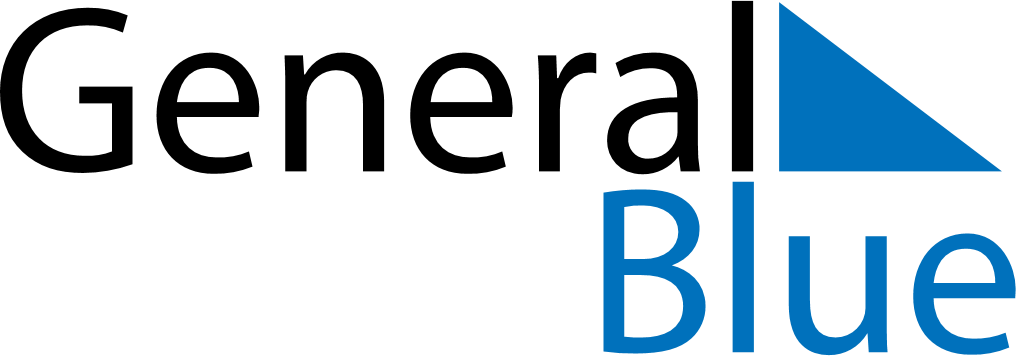 July 2022July 2022July 2022BahrainBahrainMONTUEWEDTHUFRISATSUN12345678910Arafat DayFeast of the Sacrifice (Eid al-Adha)111213141516171819202122232425262728293031Islamic New Year